附件-2在线报名观看流程一、报名二维码和网址参会人员可以通过手机端扫码填写报名信息。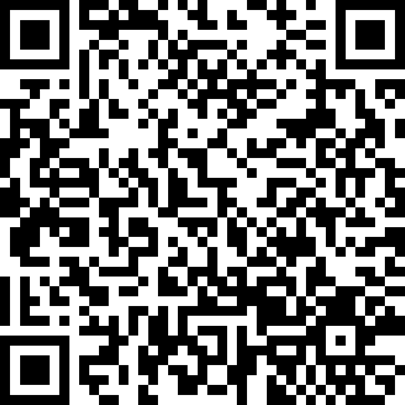 或者输入网址打开报名页面建议使用谷歌或者360浏览器，网页版需微信扫码登录。https://wx.vzan.com/live/tvchat-2005369811?v=1694535762598二、在线报名1、扫描二维码或者电脑网址打开页面后，认真填写报名信息。点击提交即可报名成功。示图如下：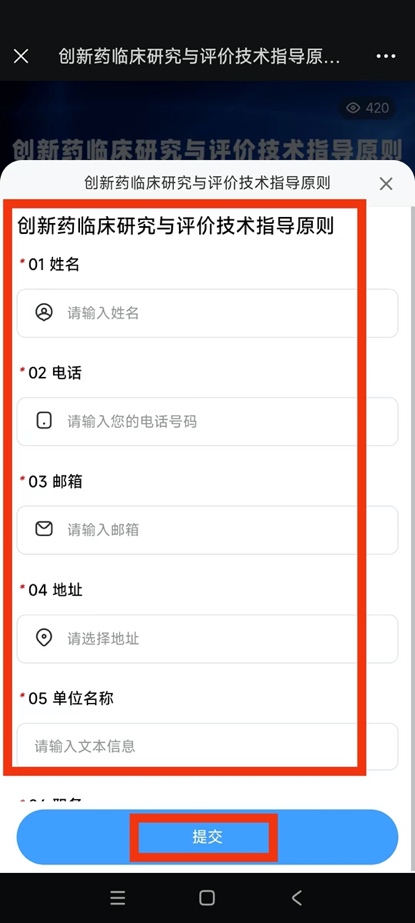 2、报名完成后，自动跳入直播界面，点击“互动”，打开 调查问卷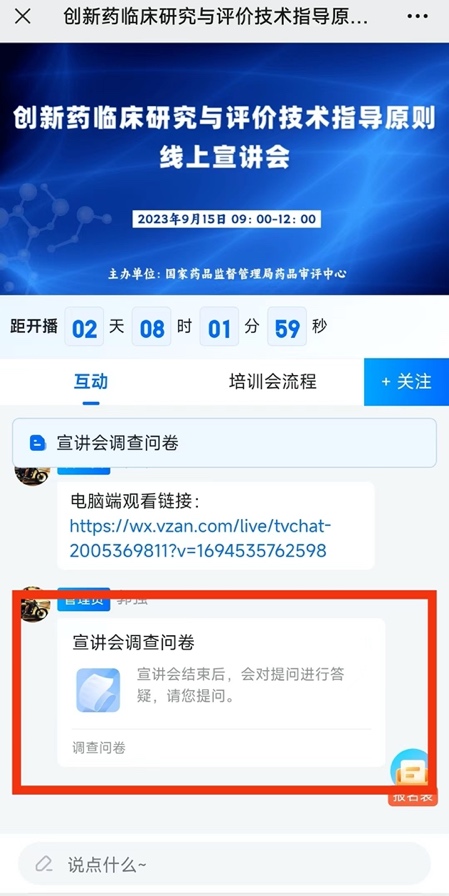 3、下方文字框内填写相关问题，宣讲会结束后会进行答疑环节。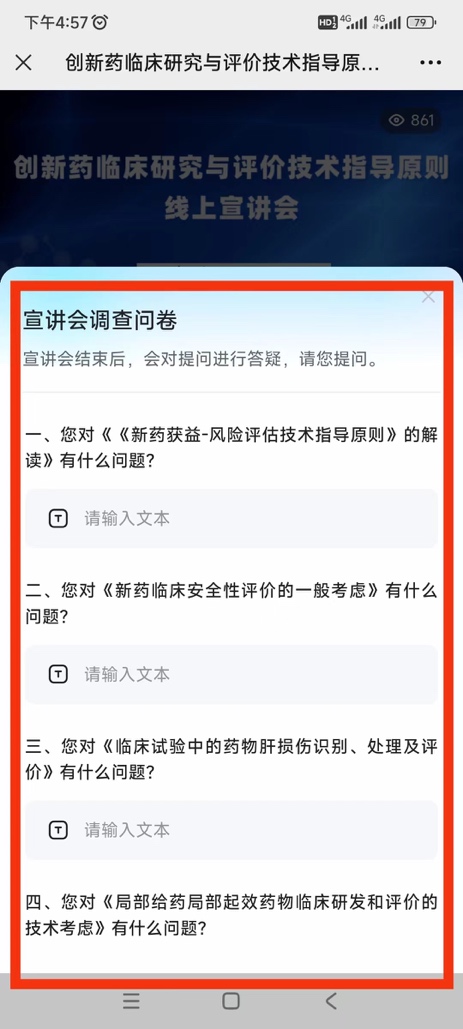 三、观看直播流程观看直播，报名成功后再次扫二维码或者网址进入直播间，等待直播开始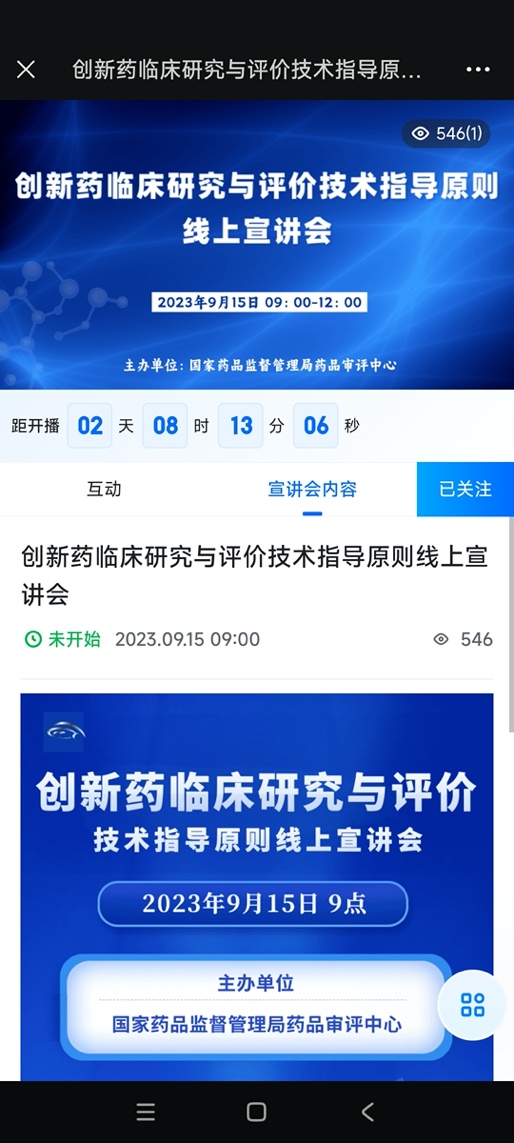 四、技术支持电话如有技术问题请咨询技术人员：郭老师：13810338321唐老师：13911696858徐老师：13522024732